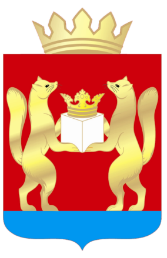 ТАСЕЕВСКИЙ РАЙОННЫЙ СОВЕТ ДЕПУТАТОВКРАСНОЯРСКИЙ КРАЙРЕШЕНИЕот « 25 » марта 2020 г. № 23- 16О награждении Почетной грамотой Тасеевского районного Совета депутатовНа основании п.3 Положения о Почетной грамоте Тасеевского районного Совета депутатов, утвержденного решением Тасеевского районного Совета депутатов от 08.12.2010 № 6-22 «О Почетной грамоте Тасеевского районного Совета депутатов и Благодарственном письме Тасеевского районного Совета депутатов» Тасеевский районный Совет депутатов РЕШИЛ:В связи с празднование профессионального праздника Дня работника культуры наградить Почетной грамотой Тасеевского районного Совета депутатов:Балахнину Аллу Владимировну, директора МБУК «Тасеевская ЦКС»  за успешную и плодотворную работу по развитию и сохранению народной культуры Тасеевского района;Иванову Галину Викторовну, специалиста по методике клубной работы Сивохинского СДК МБУК «Тасеевская ЦКС» за успехи в развитии и сохранении народной культуры Тасеевского района;Рудмину Ларису Митрофановну, преподавателя по классу «Фортепиано» МБУК ДО «Тасеевская детская музыкальная школа» за высокий профессионализм, подготовку лауреатов и призеров конкурсов и фестивалей различного уровня и личный вклад в развитие музыкального искусства в Тасеевском районе;Титову Ларису Викторовну, смотрителя МБУК «Тасеевский краеведческий музей» за многолетний, добросовестный труд и успехи в развитии и сохранении народной культуры Тасеевского района;Утенкову Татьяну Викторовну, руководителя Унжинского СДК МБУК «Тасеевская ЦКС» за многолетний, добросовестный труд и большой вклад в развитие и сохранение культуры Тасеевского района. Решение вступает в силу со дня подписания.Председатель Тасеевскогорайонного Совета депутатов                                                              В.В. Зубец